Број: 158-14-O/4/2Дана: 01.09.2014. годинеПРЕДМЕТ: ДОДАТНО ПОЈАШЊЕЊЕ КОНКУРСНЕ ДОКУМЕНТАЦИЈЕ БРОЈ 158-14-О - Набавка осталог медицинског материјала за потребе Клиничког центра ВојводинеПИТАЊE ПОТЕНЦИЈАЛНОГ ПОНУЂАЧА:“Поштовани,Замолио бих Вас да ми одговорите на следеће питање:Партија 29: да ли се тражи прекривен или делимично прекривен стент и којих приближних димензија (дужина стента)?“ОДГОВОРИ КЦВ-А НА ПИТАЊЕ:Езофагелани стент - тражи се прекривени, промера 20мм, дужине од 8-15цм.Стент за колон - тражи се непрекривени, промера 25мм, дужине око 10цм.С поштовањем, Комисија за јавну набавку 158-14-ОКЛИНИЧКИ ЦЕНТАР ВОЈВОДИНЕKLINIČKI CENTAR VOJVODINE21000 Нови Сад, Хајдук Вељкова 1, Војводина, Србија21000 Novi Sad, Hajduk Veljkova 1, Vojvodina, Srbijaтеl: +381 21/484 3 484www.kcv.rs, e-mail: tender@kcv.rs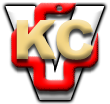 